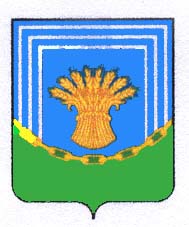 АДМИНИСТРАЦИЯ ТАРАСОВСКОГО СЕЛЬСКОГО ПОСЕЛЕНИЯЧЕСМЕНСКОГО МУНИЦИПАЛЬНОГО РАЙОНАЧЕЛЯБИНСКОЙ ОБЛАСТИ_____________________________________________________________________________ПОСТАНОВЛЕНИЕот “ 19 ” июня  2018 г.                                                                                                                №  24«Утверждение комиссии поопределению мест дляразмещения контейнерныхплощадок»                    В соответствии с Федеральным законом от 06.10.2003г. №131-ФЗ «Об общих принципах организации местного самоуправления в Российской Федерации, Уставом Тарасовского сельского поселенияПОСТАНОВЛЯЮ:1. Утвердить комиссию по определению мест для размещения контейнерных площадок в составе:Председатель комиссии: Глава Тарасовского сельского поселения – Кондрашева В.М.Секретарь: Специалист Тарасовского сельского поселения – Остроушко Н.В.Депутаты Тарасовского сельского поселения:  Зуболомова О.Б.                                                                               Поливода Т.И.                                                                               Ахраменко А.М.по согласованию:Заместитель Главы района, начальник районного управления инженерного обеспечения и строительства – Гнипа К.В.Старший инспектор по экологии администрации Чесменского района – Ворожев В.А.Начальник отдела архитектуры и строительства РУИОиС – Власова Е.Л.Глава Тарасовского сельского поселения                                                     В.М. КондрашеваПриложение № 1 к  постановлению администрации Тарасовского сельского поселенияЧесменского муниципального района                                                                                                     от    19.06.2018 г. № 24ПОЛОЖЕНИЕо постоянно действующей комиссии по определению мест размещения контейнерных площадок для сбора ТКО на территории Тарасовского сельского поселения1.Общие положения 1.1. Комиссия по определению мест размещения контейнерных площадок для сбора ТКО на территории Тарасовского сельского поселения (далее по тексту – Комиссия) является постоянно действующим коллегиальным органом для рассмотрения вопросов, касающихся определения мест размещения контейнерных площадок для сбора ТКО на территории Тарасовского сельского поселения.  1.2. В своей деятельности Комиссия руководствуется Жилищным кодексом Российской Федерации, Градостроительным кодексом Российской Федерации, Федеральными законами от 24.06.1998 года № 89-ФЗ «Об отходах производства и потребления», от 10.01.2002 №7-ФЗ «Об охране окружающей среды», от 06.10.2003 года № 131 –ФЗ «Об общих принципах организации местного самоуправления в Российской Федерации», Правилами и нормами технической эксплуатации жилищного фонда, утвержденными Постановлением Госстроя России от 27.09.2003 года № 170, СанПин 42-128-4690-88 «Санитарные правила содержания территорий населенных мест», утвержденными Минздравом СССР 05.08.1988 года № 4690.2.  Цели, задачи и функции Комиссии2.1. Комиссия создается с целью определения мест размещения контейнерных площадок для сбора ТКО на территории Тарасовского сельского поселения.  2.2. Комиссия в соответствии с возложенными на нее задачами выполняет следующие функции: - определение мест размещения площадок для установки контейнеров;- рассмотрение  заявлений и обращений граждан и юридических лиц по вопросу определения площадки (места размещения) для установки контейнеров;- организация  выездов  на места размещения контейнерных площадок с целью их дальнейшего согласования;- внесение предложений, направленных на определение  площадок (мест размещения) для установки контейнеров.Организация работы Комиссии3.1. Положение о Комиссии, ее численный и персональный состав утверждается и изменяется постановлением Администрации Тарасовского сельского поселения. Комиссия состоит из председателя, секретаря  и членов Комиссии. 3.2. Состав Комиссии должен исключать возможность возникновения конфликта интересов, который мог бы повлиять на принимаемые Комиссией решения. 3.3. Основной формой работы Комиссии являются выездные заседания с осмотром территории существующего и предлагаемого места размещения контейнерных площадок для сбора ТКО.3.4. Заседания Комиссии проводятся по мере необходимости.3.5. Комиссия правомочна принимать решения при участии в ее работе не менее половины от общего числа ее членов. Члены комиссии осуществляют свою деятельность на общественных началах. Члены комиссии участвуют в заседаниях без права замены. В случае отсутствия члена Комиссии на заседании он имеет право изложить свое мнение по рассматриваемому вопросу в письменной форме.  3.6. Решение Комиссии считается принятым, если за него проголосовало более половины участвующих в заседании членов Комиссии.  3.7. Руководство деятельностью Комиссии осуществляет председатель Комиссии, который несет ответственность за выполнение возложенных на Комиссию задач и осуществление функций.Председатель Комиссии: - определяет время проведения выездных заседаний Комиссии и круг вопросов, вносимых на ее рассмотрение;- организует подготовку материалов для рассмотрения на Комиссии;- определяет повестку и проводит заседания Комиссии.В отсутствие председателя Комиссии его обязанности исполняет секретарь Комиссии.Секретарь Комиссии:- формирует пакет документов на рассмотрение Комиссией;- ведет и оформляет протоколы заседаний Комиссии;- при организации выездного заседания Комиссии извещает членов Комиссии о дате и времени заседания; - подготавливает проекты актов об определении мест размещения контейнеров и контейнерных площадок для сбора твердых бытовых отходов.Члены Комиссии вправе вносить предложения о рассмотрении на заседаниях Комиссии вопросов, отнесенных к ее компетенции.3.8. На заседаниях Комиссии ведется протокол, в котором указывается характер рассматриваемых вопросов. Протокол подписывается председателем и секретарем Комиссии. 3.9. Результаты работы Комиссии оформляются актом об определении места размещения контейнерной площадки. К акту прилагается графический  материал.3.10. Акт об определении места размещения контейнерной площадки утверждается главой Тарасовского сельского поселения. Утвержденный акт служит основанием для размещения контейнерной площадки.